           КАРАР                                                                   ПОСТАНОВЛЕНИЕ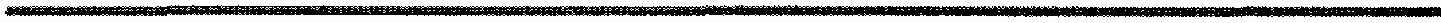      01 октябрь 2018 йыл                   № 409                     01 октября 2018 годаО внесении изменений и дополнений в Административный регламент № 36 от 30.06.2012 года «Об утверждении Административного регламента по предоставлению муниципальной услуги «Осуществление земельного контроля за использованием земель сельского поселения Акбулатовский сельсовет» (ред. от 22.04.2016г. № 62, от 31.03.2016г. № 36)           В соответствии с Федеральными законами Российской Федерации от 09.02.2009г. № 8-ФЗ «Об обеспечении доступа к информации о деятельности государственных органов и органов местного самоуправления»; от 03.07.2016г. № 277-ФЗ «О внесении изменений в Федеральный закон «О защите прав юридических лиц и индивидуальных предпринимателей при осуществлении государственного контроля (надзора) и муниципального контроля» и Федеральным законом «О стратегическом планировании в Российской Федерации» внесены изменения в Федеральный закон от 26.12.2008г. № 294-ФЗ «О защите прав юридических лиц и индивидуальных предпринимателей при осуществлении государственного контроля (надзора) и муниципального контроля»; от 24.07.2002г. № 101-ФЗ «Об обороте земель сельскохозяйственного назначения»; от 16.07.1998г. № 101-ФЗ «О государственном регулировании обеспечения плодородия земель сельскохозяйственного назначения»; от 06.10.2003г. № 131-ФЗ «Об общих принципах организации местного самоуправления в Российской Федерации»; от 03.07.2016г. № 231-ФЗ «О внесении изменений в отдельные законодательные акты Российской Федерации в связи с принятием Федерального закона «О защите прав и законных интересов физических лиц при осуществлении деятельности по возврату просроченной задолженности и о внесении изменений в Федеральный закон «О микрофинансовой деятельности и микрофинансовых организациях» (с изменениями и дополнениями), постановлением Правительства Российской Федерации от 15.11.2006г. № 689 «О государственном земельном контроле»; приказом Министерства экономического развития Российской Федерации от 30.04.2009г. № 141 «О реализации положений Федерального закона «О защите прав юридических лиц и индивидуальных предпринимателей при осуществлении государственного контроля (надзора) и муниципального контроля»; Уставом  сельского поселения  Акбулатовский сельсовет, Федеральным законом от 27.07.2010г. № 210–ФЗ «Об организации предоставления государственных и муниципальных услуг», ст. 15 Федерального закона от 24.11.1995г. № 181-ФЗ «О социальной защите инвалидов в Российской Федерации», Постановления правительства Российской Федерации от 16.05.2011г. № 373 «О разработке и утверждении административных регламентов исполнения государственных функций и административных регламентов предоставления государственных услуг» Администрация сельского поселения Акбулатовский сельсовет муниципального района Мишкинский район Республики Башкортостан постановляет:       1. Внести следующие изменения в Административный регламент № 36 от 30.06.2012 года «Об утверждении Административного регламента по предоставлению муниципальной услуги «Осуществление земельного контроля за использованием земель сельского поселения Акбулатовский сельсовет» (в ред. от 22.04.2016г. № 62, от 31.03.2016г. № 36).      1.1. пункт 2.11. изложить в новой редакции: «О проведении плановой проверки юридическое лицо, индивидуальный предприниматель уведомляются органом муниципального контроля не позднее, чем за три рабочих дня до начала ее проведения посредством направления копии распоряжения или приказа руководителя, заместителя руководителя органа муниципального контроля о начале проведения плановой проверки заказным почтовым отправлением с уведомлением о вручении и (или) посредством электронного документа, подписанного усиленной квалифицированной электронной подписью и направленного по адресу электронной почты юридического лица, индивидуального предпринимателя, если такой адрес содержится соответственно в едином государственном реестре юридических лиц, едином государственном реестре индивидуальных предпринимателей либо ранее был представлен юридическим лицом, индивидуальным предпринимателем в орган муниципального контроля, или иным доступным способом.».       1.2. последний абзац пункта 3.3.2. изложить в новой редакции: «Если изложенная в обращении или заявлении информация, указанная в пункте 3.2. настоящего административного регламента, может  являться основанием для проведения внеплановой проверки, должностное лицо органа государственного контроля (надзора), органа муниципального контроля при наличии у него обоснованных сомнений в авторстве обращения или заявления обязано принять разумные меры к установлению обратившегося лица. Обращения и заявления, направленные заявителем в форме электронных документов, могут служить основанием для проведения внеплановой проверки только при условии, что они были направлены заявителем с использованием средств информационно-коммуникационных технологий, предусматривающих обязательную авторизацию заявителя в единой системе идентификации и аутентификации.».       1.3. административный регламент дополнить частью, касающимся организации и проведения мероприятий, направленных на профилактику нарушений обязательных требований, требований, установленных муниципальными правовыми актами, который считать частью V настоящего административного регламента, следующего содержания:«1. В целях предупреждения нарушений юридическими лицами и индивидуальными предпринимателями обязательных требований, требований, установленных муниципальными правовыми актами, устранения причин, факторов и условий, способствующих нарушениям обязательных требований, требований, установленных муниципальными правовыми актами, органы государственного контроля (надзора), органы муниципального контроля осуществляют мероприятия по профилактике нарушений обязательных требований, требований, установленных муниципальными правовыми актами, в соответствии с ежегодно утверждаемыми ими программами профилактики нарушений.2. В целях профилактики нарушений обязательных требований, требований, установленных муниципальными правовыми актами, органы государственного контроля (надзора), органы муниципального контроля:1) обеспечивают размещение на официальных сайтах в сети "Интернет" для каждого вида государственного контроля (надзора), муниципального контроля перечней нормативных правовых актов или их отдельных частей, содержащих обязательные требования, требования, установленные муниципальными правовыми актами, оценка соблюдения которых является предметом государственного контроля (надзора), муниципального контроля, а также текстов соответствующих нормативных правовых актов;2) осуществляют информирование юридических лиц, индивидуальных предпринимателей по вопросам соблюдения обязательных требований, требований, установленных муниципальными правовыми актами, в том числе посредством разработки и опубликования руководств по соблюдению обязательных требований, требований, установленных муниципальными правовыми актами, проведения семинаров и конференций, разъяснительной работы в средствах массовой информации и иными способами. В случае изменения обязательных требований, требований, установленных муниципальными правовыми актами, органы государственного контроля (надзора), органы муниципального контроля подготавливают и распространяют комментарии о содержании новых нормативных правовых актов, устанавливающих обязательные требования, требования, установленные муниципальными правовыми актами, внесенных изменениях в действующие акты, сроках и порядке вступления их в действие, а также рекомендации о проведении необходимых организационных, технических мероприятий, направленных на внедрение и обеспечение соблюдения обязательных требований, требований, установленных муниципальными правовыми актами;3) обеспечивают регулярное (не реже одного раза в год) обобщение практики осуществления в соответствующей сфере деятельности государственного контроля (надзора), муниципального контроля и размещение на официальных сайтах в сети "Интернет" соответствующих обобщений, в том числе с указанием наиболее часто встречающихся случаев нарушений обязательных требований, требований, установленных муниципальными правовыми актами, с рекомендациями в отношении мер, которые должны приниматься юридическими лицами, индивидуальными предпринимателями в целях недопущения таких нарушений;4) выдают предостережения о недопустимости нарушения обязательных требований, требований, установленных муниципальными правовыми актами, в соответствии с настоящим административным регламентом, если иной порядок не установлен Федеральным законом № 294-ФЗ.3. Федеральным законом, положением о виде федерального государственного контроля (надзора), порядком организации и осуществления отдельных видов государственного контроля (надзора), муниципального контроля может быть предусмотрено осуществление органом государственного контроля (надзора), органом муниципального контроля специальных профилактических мероприятий, направленных на предупреждение причинения вреда, возникновения чрезвычайных ситуаций природного и техногенного характера.4. Правительство Российской Федерации вправе определить общие требования к организации и осуществлению органами государственного контроля (надзора), органами муниципального контроля мероприятий по профилактике нарушений обязательных требований, требований, установленных муниципальными правовыми актами.5. При условии, что иное не установлено федеральным законом, при наличии у органа государственного контроля (надзора), органа муниципального контроля сведений о готовящихся нарушениях или о признаках нарушений обязательных требований, требований, установленных муниципальными правовыми актами, полученных в ходе реализации мероприятий по контролю, осуществляемых без взаимодействия с юридическими лицами, индивидуальными предпринимателями, либо содержащихся в поступивших обращениях и заявлениях (за исключением обращений и заявлений, авторство которых не подтверждено), информации от органов государственной власти, органов местного самоуправления, из средств массовой информации в случаях, если отсутствуют подтвержденные данные о том, что нарушение обязательных требований, требований, установленных муниципальными правовыми актами, причинило вред жизни, здоровью граждан, вред животным, растениям, окружающей среде, объектам культурного наследия (памятникам истории и культуры) народов Российской Федерации, музейным предметам и музейным коллекциям, включенным в состав Музейного фонда Российской Федерации, особо ценным, в том числе уникальным, документам Архивного фонда Российской Федерации, документам, имеющим особое историческое, научное, культурное значение и входящим в состав национального библиотечного фонда, безопасности государства, а также привело к возникновению чрезвычайных ситуаций природного и техногенного характера либо создало угрозу указанных последствий, орган государственного контроля (надзора), орган муниципального контроля объявляют юридическому лицу, индивидуальному предпринимателю предостережение о недопустимости нарушения обязательных требований, требований, установленных муниципальными правовыми актами, и предлагают юридическому лицу, индивидуальному предпринимателю принять меры по обеспечению соблюдения обязательных требований, требований, установленных муниципальными правовыми актами, и уведомить об этом в установленный в таком предостережении срок орган государственного контроля (надзора), орган муниципального контроля.6. Предостережение о недопустимости нарушения обязательных требований, требований, установленных муниципальными правовыми актами, должно содержать указания на соответствующие обязательные требования, требования, установленные муниципальными правовыми актами, нормативный правовой акт, их предусматривающий, а также информацию о том, какие конкретно действия (бездействие) юридического лица, индивидуального предпринимателя могут привести или приводят к нарушению этих требований. Предостережение о недопустимости нарушения обязательных требований, требований, установленных муниципальными правовыми актами, не может содержать требования предоставления юридическим лицом, индивидуальным предпринимателем сведений и документов, за исключением сведений о принятых юридическим лицом, индивидуальным предпринимателем мерах по обеспечению соблюдения обязательных требований, требований, установленных муниципальными правовыми актами.7. Порядок составления и направления предостережения о недопустимости нарушения обязательных требований, требований, установленных муниципальными правовыми актами, подачи юридическим лицом, индивидуальным предпринимателем возражений на такое предостережение и их рассмотрения, порядок уведомления об исполнении такого предостережения определяются Правительством Российской Федерации.».       1.4. административный регламент дополнить частью, касающимся организации и проведения мероприятий по контролю без взаимодействия с юридическими лицами и индивидуальными предпринимателями, который считать частью VI настоящего административного регламента, следующего содержания:«1. К мероприятиям по контролю, при проведении которых не требуется взаимодействие органа государственного контроля (надзора), органа муниципального контроля с юридическими лицами и индивидуальными предпринимателями (далее - мероприятия по контролю без взаимодействия с юридическими лицами, индивидуальными предпринимателями), относятся:1) плановые (рейдовые) осмотры (обследования) территорий, акваторий, транспортных средств в соответствии со статьей 13.2 Федерального закона № 294-ФЗ;2) административные обследования объектов земельных отношений;3) исследование и измерение параметров природных объектов окружающей среды (атмосферного воздуха, вод, почвы, недр) при осуществлении государственного экологического мониторинга, социально-гигиенического мониторинга в порядке, установленном законодательством Российской Федерации;4) измерение параметров функционирования сетей и объектов электроэнергетики, газоснабжения, водоснабжения и водоотведения, сетей и средств связи, включая параметры излучений радиоэлектронных средств и высокочастотных устройств гражданского назначения, в порядке, установленном законодательством Российской Федерации;5) наблюдение за соблюдением обязательных требований при распространении рекламы;6) наблюдение за соблюдением обязательных требований при размещении информации в сети "Интернет" и средствах массовой информации;7) наблюдение за соблюдением обязательных требований, требований, установленных муниципальными правовыми актами, посредством анализа информации о деятельности либо действиях юридического лица и индивидуального предпринимателя, которая предоставляется такими лицами (в том числе посредством использования федеральных государственных информационных систем) в орган государственного контроля (надзора), орган муниципального контроля в соответствии с федеральными законами и принимаемыми в соответствии с ними иными нормативными правовыми актами Российской Федерации или может быть получена (в том числе в рамках межведомственного информационного взаимодействия) органом государственного контроля (надзора), органом муниципального контроля без возложения на юридических лиц и индивидуальных предпринимателей обязанностей, не предусмотренных федеральными законами и принятыми в соответствии с ними иными нормативными правовыми актами Российской Федерации;8) другие виды и формы мероприятий по контролю, установленные федеральными законами.2. Мероприятия по контролю без взаимодействия с юридическими лицами, индивидуальными предпринимателями проводятся уполномоченными должностными лицами органа государственного контроля (надзора), органа муниципального контроля в пределах своей компетенции на основании заданий на проведение таких мероприятий, утверждаемых руководителем или заместителем руководителя органа государственного контроля (надзора), органа муниципального контроля.3. В соответствии с федеральным законом, положением о виде федерального государственного контроля (надзора) мероприятия по контролю без взаимодействия с юридическими лицами, индивидуальными предпринимателями могут осуществляться с привлечением органом государственного контроля (надзора), органом муниципального контроля государственных или муниципальных учреждений, иных организаций. В этом случае положением о виде федерального государственного контроля (надзора) должны определяться условия участия государственных учреждений, иных организаций в осуществлении мероприятий по контролю, в том числе положения, не допускающие возникновения конфликта интересов.4. Порядок оформления и содержание заданий, указанных в части 2 настоящей части, и порядок оформления должностными лицами органа государственного контроля (надзора), органа муниципального контроля результатов мероприятия по контролю без взаимодействия с юридическими лицами, индивидуальными предпринимателями, в том числе результатов плановых (рейдовых) осмотров, обследований, исследований, измерений, наблюдений, устанавливаются федеральными органами исполнительной власти, осуществляющими нормативно-правовое регулирование в соответствующих сферах государственного контроля (надзора), органами исполнительной власти субъектов Российской Федерации, а также органами местного самоуправления.5. В случае выявления при проведении мероприятий по контролю, указанных в части 1 настоящей части, нарушений обязательных требований, требований, установленных муниципальными правовыми актами, должностные лица органа государственного контроля (надзора), органа муниципального контроля принимают в пределах своей компетенции меры по пресечению таких нарушений, а также направляют в письменной форме руководителю или заместителю руководителя органа государственного контроля (надзора), органа муниципального контроля мотивированное представление с информацией о выявленных нарушениях для принятия при необходимости решения о назначении внеплановой проверки юридического лица, индивидуального предпринимателя по основаниям, указанным в пункте 2.2.6. В случае получения в ходе проведения мероприятий по контролю без взаимодействия с юридическими лицами, индивидуальными предпринимателями указанных в частях 5 - 7 части V настоящего административного регламента сведений о готовящихся нарушениях или признаках нарушения обязательных требований, требований, установленных муниципальными правовыми актами, орган государственного контроля (надзора), орган муниципального контроля направляют юридическому лицу, индивидуальному предпринимателю предостережение о недопустимости нарушения обязательных требований, требований, установленных муниципальными правовыми актами.».1.5. частьV «Порядок обжалования действий (бездействия) должностного лица» настоящего административного регламента считать частью VII.1.6. часть IV «Порядок и формы контроля за исполнением проведения проверок» дополнить пунктом 4.5. следующего содержания:«4.5. При проведении проверки должностные лица органа государственного контроля (надзора), органа муниципального контроля не вправе проверять выполнение требований нормативных документов, обязательность применения которых не предусмотрена законодательством Российской Федерации.».       2.  Обнародовать настоящее постановление на информационном стенде в здании Администрации сельского поселения  Акбулатовский  сельсовет по адресу: д.Новоакбулатово, ул.Дружбы, д. 13 и разместить на сайте Администрации муниципального района Мишкинский район Республики Башкортостан http://mishkan.ru в разделе «Поселения» во вкладке «Акбулатовский сельсовет».       3. Контроль  исполнения  настоящего постановления оставляю за собой.Глава сельского поселения                                                                В.И. Бикмурзин                                                                            Утвержден                                                                                                                       Постановлением  Администрации                                                                                            сельского поселения                                                                                                  Акбулатовский сельсовет                                                                                                муниципального района                                                                                        Мишкинский район                                                                                                    Республики Башкортостан                                                                                                            № 409 от 01 октября 2018 года                                                               АДМИНИСТРАТИВНЫЙ РЕГЛАМЕНТпо исполнению муниципальной функции «Осуществление земельного контроля заиспользованием земель сельского поселения Акбулатовский  сельсовет»I. Общие положения1.1. Административный регламент по исполнению муниципальной функции «Осуществление земельного контроля за использованием  земель сельского поселения Акбулатовский сельсовет» физическими, юридическими лицами, индивидуальными предпринимателями (далее – административный регламент), заключается в совокупности проводимых мероприятий Администрацией сельского поселения по контролю за использованием земли как природного объекта и природного ресурса, земельных участков и частей земельных участков, как объектов земельных отношений в целях проверки их состояния, за соблюдением собственниками, землевладельцами, землепользователями и арендаторами земельных участков земельного законодательства на территории сельского поселения Акбулатовский сельсовет муниципального района Мишкинский район Республики Башкортостан.1.2. Проверке подлежат физические, юридические лица и индивидуальные предприниматели, осуществляющие деятельность на территории сельского поселения;1.3. Порядок информирования о правилах предоставления муниципальной услуги.              Информирование о правилах предоставления муниципальной услуги,  о местонахождении  исполнителя  муниципальной услуг, сведения о месте нахождения и режиме работы органа,   осуществляющего муниципальные услуги:Почтовый адрес: 452343, РБ, Мишкинский район, д.Новоакбулатово, улица Дружбы, дом 13.Адрес электронной почты: mish-akbulat@mail.ruАдрес интернет-сайта на веб-странице МР Мишкинский район: http://mishkan.ruТелефоны: (347 49) 2- 31- 23, 2 -31- 20.Информация о местонахождении исполнителя муниципальной услуги размещается: - на информационных стендах;
- на веб-странице интернет-сайта муниципального района Мишкинский район;   
- информационных бюллетенях.График    приема    обращений   в   Администрации   сельского    поселения  Акбулатовский сельсовет:   
         понедельник-пятница – с 9.00 до 17.00 час;
         перерыв: 13.00 - 14.00 час;         Суббота, воскресенье-выходной.II. Стандарт предоставления муниципальной функции2.1. Наименование муниципальной функции:  Осуществление земельного контроля за использованием земель сельского поселения Акбулатовский  сельсовет.2.2.Наименование органа исполнительной власти, предоставляющего муниципальную функцию: Органом власти, ответственным за исполнение муниципальной функции,  (далее – муниципальная функция) является Администрация сельского поселения (далее – администрация).    2.3. Конечными результатами исполнения административного регламента является акт проверки.2.4. Задачей муниципального земельного контроля является обеспечение соблюдения физическими лицами, юридическими лицами независимо от организационно-правовой формы, индивидуальными предпринимателями земельного законодательства.2.5. Исполнение административного регламента осуществляется на территории  сельского поселения в соответствии с Положением о порядке осуществления муниципального земельного контроля  и настоящего регламента.2.6.Муниципальный земельный контроль осуществляется специалистами администрации сельского поселения, в должностные обязанности которых входит осуществление муниципального земельного контроля (далее – специалист администрации). 2.7.1.Перечень специалистов, осуществляющих муниципальный земельный контроль, утверждается Постановлением Администрации сельского поселения.2.8. Исполнение административного регламента осуществляется в соответствии с:-  Земельным кодексом Российской Федерации;- Федеральным законом от 30.12.2001г. № 195-ФЗ «Кодекс Российской Федерации об административных правонарушениях»;- Федеральным законом от 25.10.2001г. № 137-ФЗ "О введении в действие Земельного кодекса Российской Федерации";- Федеральным законом  от 06.10.2003г. № 131-ФЗ "Об общих принципах организации местного самоуправления в Российской Федерации";- Федеральным законом от 26.12.2008г. № 294-ФЗ «О защите прав юридических лиц и индивидуальных предпринимателей при осуществлении государственного контроля (надзора) и муниципального контроля»;- ст. 15 Федерального закона от 24.11.1995г. № 181-ФЗ «О социальной защите инвалидов в Российской Федерации».2.9.Плата за проведение мероприятий по контролю не взимается2.10. Требования к порядку исполнения муниципальной функции2.10.1. Ежегодный план проведения плановых проверок, утверждается  распоряжением Администрации сельского поселения, согласовывается с отделом муниципального имущества, отделом сельского хозяйства, отделом архитектуры и строительства Администрации Мишкинского муниципального района. Для  дальнейшего согласования   план проведения плановых проверок направляется  в Прокуратуру Мишкинского района, с последующим включением в сводный план. Плановые проверки проводятся в отношении каждого земельного участка не чаще 1 раз в 3 года. 
2.11. О проведении плановой проверки юридическое лицо, индивидуальный предприниматель уведомляются органом муниципального контроля не позднее, чем за три рабочих дня до начала ее проведения посредством направления копии распоряжения или приказа руководителя, заместителя руководителя органа муниципального контроля о начале проведения плановой проверки заказным почтовым отправлением с уведомлением о вручении и (или) посредством электронного документа, подписанного усиленной квалифицированной электронной подписью и направленного по адресу электронной почты юридического лица, индивидуального предпринимателя, если такой адрес содержится соответственно в едином государственном реестре юридических лиц, едином государственном реестре индивидуальных предпринимателей либо ранее был представлен юридическим лицом, индивидуальным предпринимателем в орган муниципального контроля, или иным доступным способом.2.12. О проведении внеплановой выездной проверки, за исключением внеплановой выездной проверки, основания для проведения которой указаны в пункте 2 части 2 статьи 10 Федерального закона "О защите прав юридических лиц и индивидуальных предпринимателей при осуществлении государственного контроля (надзора) и муниципального контроля", Администрация сельского поселения уведомляет физическое, юридическое лицо, индивидуального предпринимателя не менее, чем за двадцать четыре часа до начала ее проведения любым доступным способом.2.13. По вопросам проведения проверок можно получить консультацию путем непосредственного обращения в Администрацию сельского поселения.2.14. Индивидуальное устное информирование осуществляется специалистами   при обращении лично или по телефону.2.15. Сведения о ходе процедуры принятия решения о проведении проверки по муниципальному земельному контролю можно получить при помощи письменного обращения, электронной почты, телефонной связи или посредством личного обращения в Администрацию сельского поселения.2.16. В случае, если подготовка ответа требует продолжительного времени, специалист, осуществляющий индивидуальное устное информирование, может предложить обратившемуся лицу направить в Администрацию сельского поселения письменное обращение по данному вопросу, либо назначить удобное время для устного информирования.2.17. Ответ на письменное обращение дается Администрацией сельского поселения в порядке, установленном Федеральным законом от 2 мая 2006 года № 59-ФЗ  "О порядке рассмотрения обращений граждан Российской Федерации".2.18. Документальная проверка проводится в здании Администрации  сельского поселения. Центральный вход здания оборудован вывеской, содержащей информацию о наименовании и режиме работы. Здание (строение), в котором расположена Администрация, должно быть оборудовано возможностью беспрепятственного входа в здание и выхода из него: оборудование входа в здание пандусом и расширенным проходом, позволяющим обеспечить беспрепятственный вход для граждан, использующих инвалидные кресла-коляски, либо кнопкой вызова персонала. Должен быть обеспечен допуск в здание собаки-проводника, при наличии у инвалида документа, подтверждающего ее специальное обучение, выданного по форме и в порядке, утвержденным приказом Министерства труда и социальной защиты Российской Федерации от 22.06.2015г. № 386н. Силами сотрудников Администрации обеспечить сопровождение инвалидов, имеющих стойкие нарушения функций зрения или испытывающих трудности самостоятельного передвижения, по территории объекта при предоставлении государственной (муниципальной) услуги. Оказывать инвалидам с учетом стойких расстройств функций организма помощи, необходимой для получения в доступной для них форме информации о порядке предоставления государственной (муниципальной) услуги, в т.ч. о порядке оформления необходимых для получения государственной (муниципальной) услуги документов, а также оказание им иной помощи в преодолении барьеров, мешающих получению государственной (муниципальной) услуги наравне с другими лицами.На территории, прилегающей к зданию, предусмотрены места для парковки автотранспортных средств. Места парковки автотранспортных средств для парковки специальных автотранспортных средств инвалидов необходимо выделить не менее 10% мест (но не менее одного места). Также необходимо обеспечить возможностью самостоятельного передвижения по территории стоянки и по зданию Администрации сельского поселения, посадки в транспортное средство и высадки из него, в т.ч. с использованием кресла-коляски.  Доступ  граждан к парковочным  местам  является  бесплатным.  Документальная проверка проводится муниципальными земельными инспекторами в кабинетах, расположенных в здании.Рабочее место муниципальных земельных инспекторов оборудовано телефоном, персональным компьютером с возможностью доступа к необходимым информационным базам данных, печатающим устройством. Разместить  информационные стенды  с образцами  необходимых  документов, а также столов (стоек) для оформления документов, в местах, обеспечивающих свободный доступ к ним лиц, имеющих ограничения к передвижению, в т.ч. инвалидов-колясочников. Необходимо предусмотреть возможность дублирования для инвалидов звуковой и зрительной информации, а также надписей и знаков и иной текстовой и графической информации знаками, выполненными рельефно-точечным шрифтом Брайля, допуск в здание сурдопереводчика и тифлосурдопереводчика.2.19. Выездная проверка (как плановая, так и внеплановая) проводится по месту нахождения физического, юридического лица, месту осуществления деятельности индивидуального предпринимателя и (или) по месту фактического осуществления их деятельности.III. СОСТАВ, ПОСЛЕДОВАТЕЛЬНОСТЬ И СРОКИ ВЫПОЛНЕНИЯ АДМИНИСТРАТИВНЫХ ПРОЦЕДУР (ДЕЙСТВИЙ), ТРЕБОВАНИЯ К ПОРЯДКУ ИХ ВЫПОЛНЕНИЯ3.1.  Основанием для проведения внеплановой проверки является:1) истечение срока исполнения юридическим лицом, индивидуальным предпринимателем ранее выданного предписания об устранении выявленного нарушения обязательных требования и (или) требований, установленных муниципальными правовыми актами;2) поступление в органы государственного контроля (надзора), органы муниципального контроля обращений и заявлений граждан, в том числе индивидуальных предпринимателей, юридических лиц, информации от органов государственной власти, органов местного самоуправления, из средств массовой информации о следующих фактах:   а) возникновение угрозы причинения вреда жизни, здоровью граждан, вреда животным, растениям, окружающей среде, объектам культурного наследия (памятникам истории и культуры) народов Российской Федерации, безопасности государства, а также угрозы чрезвычайных ситуаций природного и техногенного характера;   б) причинение вреда жизни, здоровью граждан, вреда животным, растениям, окружающей среде, объектам культурного наследия (памятникам истории и культуры) народов Российской Федерации, безопасности государства, а также возникновение чрезвычайных ситуаций природного и техногенного характера;   в) приказ (распоряжение) руководителя органа государственного контроля (надзора), изданный в соответствии с поручениями Президента Российской Федерации, Правительства Российской Федерации и на основании требования прокурора о проведении внеплановой проверки в рамках надзора за исполнением законов по поступившим в органы прокуратуры материалам и обращениям.    В случае проведения плановой, внеплановой проверки специалист Администрации  сельского поселения разрабатывает в течение одного дня проект распоряжения Администрации (приложение №2 к Административному регламенту) сельского поселения о проведении проверки по муниципальному земельному контролю (далее – распоряжение). Проект распоряжения передается для подписания главе Администрации сельского поселения.3.2. При проведении проверок муниципального земельного контроля за использованием земель физическими, юридическими лицами, индивидуальными предпринимателями на территории сельского поселения проверяются:1) соблюдение требований законодательства по использованию земель;2) соблюдение порядка использования земель, исключающего самовольное занятие земельных участков или использование их без оформленных в установленном порядке правоустанавливающих документов;3) соблюдение принципа платности использования земель;4) соблюдение порядка переуступки права пользования землей;5) использование земельных участков по их целевому назначению;6) своевременное выполнение обязанностей по приведению земель в состояние, пригодное для использования по целевому назначению, или их рекультивации после завершения разработки месторождений полезных ископаемых (включая общераспространенные полезные ископаемые), строительных, изыскательских и иных работ, проводимых с нарушением почвенного слоя, в том числе работ, осуществляемых для внутрихозяйственных и собственных нужд;7) выполнение обязательных мероприятий по улучшению земель и охране почв от водной эрозии, заболачивания, подтопления, переуплотнения, загрязнения и по предотвращению других процессов, ухудшающих качественное состояние земель и вызывающих их деградацию;8) выполнение требований по предотвращению уничтожения, самовольного снятия и перемещения плодородного слоя почвы;9) соблюдение порядка использования и охраны земель особо охраняемых территорий;10) соблюдение сроков освоения земельных участков;11)использованием земельных участков в процессе производства работ по благоустройству территорий;12)выполнением иных требований земельного законодательства по вопросам использования и охраны земель.3.3. Исполнение административного регламента осуществляется в виде проведения плановых и внеплановых выездных и документальных проверок.3.3.1. Плановые проверки проводятся на основании разрабатываемых администрацией   сельского поселения ежегодных планов, утверждаемых Распоряжением Администрации сельского поселения.  Проекты ежегодных планов муниципальных проверок до их утверждения направляются органами муниципального земельного контроля на согласование в территориальные органы федеральных органов государственного земельного надзора до 1 июня года, предшествующего году проведения соответствующих проверок. В проекте плана муниципальной проверки указываются следующие сведения:1) наименования юридических лиц, фамилии, имена, отчества физических лиц и индивидуальных предпринимателей, деятельность которых подлежит плановым проверкам;2) цель и основание проведения каждой плановой проверки;3) дата и сроки проведения каждой плановой проверки;4) наименование должностного лица администрации   сельского поселения, осуществляющего конкретную плановую проверку. При проведении совместной плановой проверки администрацией  сельского поселения указываются наименования всех участвующих в такой проверке органов. Плановая проверка проводится в форме выездной проверки.        1). Выездная проверка начинается с ознакомления физическим лицом, представителем юридического лица, индивидуального предпринимателя, с распоряжением администрации  сельского поселения о назначении выездной проверки и с полномочиями лиц, проводящих выездную проверку, предъявления служебного удостоверения муниципального земельного инспектора, а также с целями, задачами, основаниями проведения выездной проверки, видами и объемом мероприятий по контролю, со сроками и условиями ее проведения.        2). Физическое лицо, представитель юридического лица, индивидуальный предприниматель, обязаны обеспечить доступ проводящих выездную проверку муниципальных земельных инспекторов администрации   сельского поселения на территорию, в используемые физическим, юридическим лицом, индивидуальным предпринимателем при осуществлении деятельности здания, строения, сооружения, помещения, к используемым юридическими лицами, индивидуальными предпринимателями оборудованию, подобным объектам и др.3.3.2. Внеплановая выездная проверка физических, юридических лиц, индивидуальных предпринимателей, относящихся в соответствии с законодательством Российской Федерации к субъектам малого или среднего предпринимательства, может быть проведена администрацией  сельского поселения после согласования с органом прокуратуры. Для этого  в день подписания распоряжения о проведении внеплановой выездной проверки, администрация   сельского поселения представляет в орган прокуратуры заявление о согласовании проведения внеплановой выездной проверки.К заявлению о согласовании проведения внеплановой выездной проверки прилагаются следующие документы:-  копия распоряжения Администрации  сельского поселения о проведении проверки по муниципальному земельному контролю;-  документы, подтверждающие наличие оснований для проведения указанной проверки:- копии обращений, заявлений граждан, юридических лиц или индивидуальных предпринимателей;- копии информации от органов государственной власти или органов местного самоуправления:- сведения из средств массовой информации (копия публикации печатного издания, интернет-источников и другие документы);- копии иных имеющихся документов, послуживших основанием для проведения проверки.Если изложенная в обращении или заявлении информация, указанная в пункте 3.2. настоящего административного регламента, может  являться основанием для проведения внеплановой проверки, должностное лицо органа государственного контроля (надзора), органа муниципального контроля при наличии у него обоснованных сомнений в авторстве обращения или заявления обязано принять разумные меры к установлению обратившегося лица. Обращения и заявления, направленные заявителем в форме электронных документов, могут служить основанием для проведения внеплановой проверки только при условии, что они были направлены заявителем с использованием средств информационно-коммуникационных технологий, предусматривающих обязательную авторизацию заявителя в единой системе идентификации и аутентификации.3.4. По результатам проверки муниципальными земельными инспекторами составляется акт (приложение №3 к Административному регламенту) по установленной форме, к которому могут прилагаться фототаблица, схематический чертеж земельного участка, иные документы и материалы.         Акт проверки оформляется непосредственно после ее завершения в двух экземплярах, один из которых с копиями приложений вручается руководителю, иному должностному лицу или уполномоченному представителю юридического лица, индивидуальному предпринимателю, его уполномоченному представителю под расписку об ознакомлении либо об отказе в ознакомлении с актом проверки. В случае отсутствия руководителя, иного должностного лица или уполномоченного представителя юридического лица, индивидуального предпринимателя, его уполномоченного представителя, а также в случае отказа проверяемого лица дать расписку об ознакомлении, либо об отказе в ознакомлении с актом проверки, акт направляется заказным почтовым отправлением с уведомлением о вручении, которое приобщается к экземпляру акта проверки, хранящемуся в деле органа государственного контроля (надзора) или органа муниципального контроля. При наличии согласия проверяемого лица на осуществление взаимодействия в электронной форме в рамках государственного контроля (надзора) или муниципального контроля акт проверки может быть направлен в форме электронного документа, подписанного усиленной квалифицированной электронной подписью лица, составившего данный акт, руководителю, иному должностному лицу или уполномоченному представителю юридического лица, индивидуальному предпринимателю, его уполномоченному представителю. При этом акт, направленный в форме электронного документа, подписанного усиленной квалифицированной подписью лица, составившего данный акт, проверяемому лицу способом, обеспечивающим подтверждение получения указанного документа, считается полученным проверяемым лицом.        Юридическое лицо, индивидуальный предприниматель, проверка которых проводилась, в случае несогласия с фактами, выводами, предложениями, изложенными в акте проверки, либо с выданным предписанием об устранении выявленных нарушений в течение пятнадцати дней, с даты получения акта проверки, вправе представить в соответствующий орган государственного контроля (надзора), орган муниципального контроля в письменной форме возражения в отношении акта проверки и (или) выданного предписания об устранении выявленных нарушений в целом или его отдельных положений. При этом юридическое лицо, индивидуальный предприниматель вправе приложить к таким возражениям документы, подтверждающие обоснованность таких возражений, или их заверенные копии либо в согласованный срок передать их в орган государственного контроля (надзора), орган муниципального контроля. Указанные документы могут быть направлены в форме электронных документов (пакета электронных документов), подписанных усиленной квалифицированной электронной подписью проверяемого лица.          В случае если для проведения внеплановой выездной проверки требуется согласование ее проведения с органом прокуратуры, копия акта проверки направляется в орган прокуратуры, которым принято решение о согласовании проведения проверки, в течение пяти рабочих дней со дня составления акта проверки.После составления акта, специалисты администрации   сельского поселения, уполномоченные осуществлять муниципальный земельный контроль:1) принимают в соответствии с установленными полномочиями решения, выносят на рассмотрение уполномоченных органов предложения (заявления) о дальнейшем использовании земельного участка (освобождении земельного участка, расторжении договора аренды земельного участка, прекращении права постоянного (бессрочного) пользования земельным участком и др.);2) принимают меры по взысканию сумм неосновательного обогащения, полученных при бесплатном использовании земельных участков, находящихся в муниципальной собственности;3) принимают меры по установлению прав на бесхозяйное имущество в соответствии с нормативно - правовыми актами;4) в зависимости от выявленных нарушений направляют копию акта обследования в органы, уполномоченные осуществлять процессуальные действия в отношении физических и юридических лиц, совершивших административные правонарушения в соответствии с административным законодательством.         В книге учета проверок (приложение №8 к Административному регламенту) муниципальным земельным инспектором  осуществляется запись о проведенной проверке, содержащая сведения о наименовании органа муниципального земельного контроля, датах начала и окончания проведения проверки, времени ее проведения, правовых основаниях, целях, задачах и предмете проверки, выявленных нарушениях, а также указываются фамилии, имена, отчества и должности специалистов, проводящих проверку, его или их подписи. При отсутствии журнала учета проверок в акте проверки делается соответствующая запись.        Материалы проверки передаются Главе Администрации сельского поселения для визирования и дальнейшей подшивки в дело.        В случае выявления в ходе проведения проверки в рамках осуществления муниципального земельного контроля нарушения  требований земельного законодательства, за которое законодательством Российской Федерации предусмотрена административная и иная ответственность, органы муниципального земельного контроля в течение 3 рабочих дней со дня составления акта проверки направляют копию акта проверки с указанием информации о наличии признаков выявленного нарушения в структурное подразделение территориального органа федерального органа государственного земельного надзора по соответствующему муниципальному образованию (либо в случае отсутствия данного структурного подразделения в территориальный орган федерального органа государственного земельного надзора).        Копия акта проверки направляется в форме электронного документа, подписанного квалифицированной электронной подписью уполномоченного должностного лица органа муниципального земельного контроля, или в случае невозможности направляются в форме электронного документа – на бумажном носителе. IV. Порядок и формы контроля за исполнением проведения проверок4.1. Земельный контроль осуществляется в соответствии с законодательством Российской Федерации и в порядке, установленном нормативными правовыми актами субъектов Российской Федерации, а также принятыми в соответствии с ними нормативными правовыми актами органов местного самоуправления с учетом положений ст. 72 Земельного Кодекса РФ.       Порядок взаимодействия органов государственного земельного надзора с органами, осуществляющими муниципальный земельный контроль, устанавливается Правительством Российской Федерации.         Проверки могут быть плановыми (осуществляться на основании полугодовых или годовых планов работы администрации сельского поселения) и внеплановыми. При осуществлении мероприятий по контролю могут рассматриваться все вопросы, связанные с проведением проверок (комплексные проверки), или отдельные вопросы (тематические проверки). Проверка также может проводиться в связи с конкретным обращением заявителя.4.2. Результаты проверки оформляются в виде справки, в которой отмечаются выявленные недостатки и предложения по их устранению.4.3.  О мерах, принятых в отношении виновных в нарушении законодательства Российской Федерации, положений настоящего административного регламента, муниципальных земельных инспекторов, в течение десяти дней со дня принятия таких мер администрация  сельского поселения сообщает в письменной форме физическому,  юридическому лицу, индивидуальному предпринимателю, права и (или) законные интересы которых нарушены.4.4.  Муниципальные земельные инспектора несут ответственность за несоблюдение сроков и последовательности совершения административных действий в соответствии с должностными инструкциями.4.5. При проведении проверки должностные лица органа государственного контроля (надзора), органа муниципального контроля не вправе проверять выполнение требований нормативных документов, обязательность применения которых не предусмотрена законодательством Российской Федерации.V. Организация и проведение мероприятий, направленных на профилактику нарушений обязательных требований, требований, установленных муниципальными правовыми актами5.1. В целях предупреждения нарушений юридическими лицами и индивидуальными предпринимателями обязательных требований, требований, установленных муниципальными правовыми актами, устранения причин, факторов и условий, способствующих нарушениям обязательных требований, требований, установленных муниципальными правовыми актами, органы государственного контроля (надзора), органы муниципального контроля осуществляют мероприятия по профилактике нарушений обязательных требований, требований, установленных муниципальными правовыми актами, в соответствии с ежегодно утверждаемыми ими программами профилактики нарушений.5.2. В целях профилактики нарушений обязательных требований, требований, установленных муниципальными правовыми актами, органы государственного контроля (надзора), органы муниципального контроля:1) обеспечивают размещение на официальных сайтах в сети "Интернет" для каждого вида государственного контроля (надзора), муниципального контроля перечней нормативных правовых актов или их отдельных частей, содержащих обязательные требования, требования, установленные муниципальными правовыми актами, оценка соблюдения которых является предметом государственного контроля (надзора), муниципального контроля, а также текстов соответствующих нормативных правовых актов;2) осуществляют информирование юридических лиц, индивидуальных предпринимателей по вопросам соблюдения обязательных требований, требований, установленных муниципальными правовыми актами, в том числе посредством разработки и опубликования руководств по соблюдению обязательных требований, требований, установленных муниципальными правовыми актами, проведения семинаров и конференций, разъяснительной работы в средствах массовой информации и иными способами. В случае изменения обязательных требований, требований, установленных муниципальными правовыми актами, органы государственного контроля (надзора), органы муниципального контроля подготавливают и распространяют комментарии о содержании новых нормативных правовых актов, устанавливающих обязательные требования, требования, установленные муниципальными правовыми актами, внесенных изменениях в действующие акты, сроках и порядке вступления их в действие, а также рекомендации о проведении необходимых организационных, технических мероприятий, направленных на внедрение и обеспечение соблюдения обязательных требований, требований, установленных муниципальными правовыми актами;3) обеспечивают регулярное (не реже одного раза в год) обобщение практики осуществления в соответствующей сфере деятельности государственного контроля (надзора), муниципального контроля и размещение на официальных сайтах в сети "Интернет" соответствующих обобщений, в том числе с указанием наиболее часто встречающихся случаев нарушений обязательных требований, требований, установленных муниципальными правовыми актами, с рекомендациями в отношении мер, которые должны приниматься юридическими лицами, индивидуальными предпринимателями в целях недопущения таких нарушений;4) выдают предостережения о недопустимости нарушения обязательных требований, требований, установленных муниципальными правовыми актами, в соответствии с настоящим административным регламентом, если иной порядок не установлен Федеральным законом № 294-ФЗ.5.3. Федеральным законом, положением о виде федерального государственного контроля (надзора), порядком организации и осуществления отдельных видов государственного контроля (надзора), муниципального контроля может быть предусмотрено осуществление органом государственного контроля (надзора), органом муниципального контроля специальных профилактических мероприятий, направленных на предупреждение причинения вреда, возникновения чрезвычайных ситуаций природного и техногенного характера.5.4. Правительство Российской Федерации вправе определить общие требования к организации и осуществлению органами государственного контроля (надзора), органами муниципального контроля мероприятий по профилактике нарушений обязательных требований, требований, установленных муниципальными правовыми актами.5.5. При условии, что иное не установлено федеральным законом, при наличии у органа государственного контроля (надзора), органа муниципального контроля сведений о готовящихся нарушениях или о признаках нарушений обязательных требований, требований, установленных муниципальными правовыми актами, полученных в ходе реализации мероприятий по контролю, осуществляемых без взаимодействия с юридическими лицами, индивидуальными предпринимателями, либо содержащихся в поступивших обращениях и заявлениях (за исключением обращений и заявлений, авторство которых не подтверждено), информации от органов государственной власти, органов местного самоуправления, из средств массовой информации в случаях, если отсутствуют подтвержденные данные о том, что нарушение обязательных требований, требований, установленных муниципальными правовыми актами, причинило вред жизни, здоровью граждан, вред животным, растениям, окружающей среде, объектам культурного наследия (памятникам истории и культуры) народов Российской Федерации, музейным предметам и музейным коллекциям, включенным в состав Музейного фонда Российской Федерации, особо ценным, в том числе уникальным, документам Архивного фонда Российской Федерации, документам, имеющим особое историческое, научное, культурное значение и входящим в состав национального библиотечного фонда, безопасности государства, а также привело к возникновению чрезвычайных ситуаций природного и техногенного характера либо создало угрозу указанных последствий, орган государственного контроля (надзора), орган муниципального контроля объявляют юридическому лицу, индивидуальному предпринимателю предостережение о недопустимости нарушения обязательных требований, требований, установленных муниципальными правовыми актами, и предлагают юридическому лицу, индивидуальному предпринимателю принять меры по обеспечению соблюдения обязательных требований, требований, установленных муниципальными правовыми актами, и уведомить об этом в установленный в таком предостережении срок орган государственного контроля (надзора), орган муниципального контроля.5.6. Предостережение о недопустимости нарушения обязательных требований, требований, установленных муниципальными правовыми актами, должно содержать указания на соответствующие обязательные требования, требования, установленные муниципальными правовыми актами, нормативный правовой акт, их предусматривающий, а также информацию о том, какие конкретно действия (бездействие) юридического лица, индивидуального предпринимателя могут привести или приводят к нарушению этих требований. Предостережение о недопустимости нарушения обязательных требований, требований, установленных муниципальными правовыми актами, не может содержать требования предоставления юридическим лицом, индивидуальным предпринимателем сведений и документов, за исключением сведений о принятых юридическим лицом, индивидуальным предпринимателем мерах по обеспечению соблюдения обязательных требований, требований, установленных муниципальными правовыми актами.5.7. Порядок составления и направления предостережения о недопустимости нарушения обязательных требований, требований, установленных муниципальными правовыми актами, подачи юридическим лицом, индивидуальным предпринимателем возражений на такое предостережение и их рассмотрения, порядок уведомления об исполнении такого предостережения определяются Правительством Российской Федерации.VI. Организация и проведение мероприятий по контролю без взаимодействия с юридическими лицами, индивидуальными предпринимателями6.1. К мероприятиям по контролю, при проведении которых не требуется взаимодействие органа государственного контроля (надзора), органа муниципального контроля с юридическими лицами и индивидуальными предпринимателями (далее - мероприятия по контролю без взаимодействия с юридическими лицами, индивидуальными предпринимателями), относятся:1) плановые (рейдовые) осмотры (обследования) территорий, акваторий, транспортных средств в соответствии со статьей 13.2 Федерального закона № 294-ФЗ;2) административные обследования объектов земельных отношений;3) исследование и измерение параметров природных объектов окружающей среды (атмосферного воздуха, вод, почвы, недр) при осуществлении государственного экологического мониторинга, социально-гигиенического мониторинга в порядке, установленном законодательством Российской Федерации;4) измерение параметров функционирования сетей и объектов электроэнергетики, газоснабжения, водоснабжения и водоотведения, сетей и средств связи, включая параметры излучений радиоэлектронных средств и высокочастотных устройств гражданского назначения, в порядке, установленном законодательством Российской Федерации;5) наблюдение за соблюдением обязательных требований при распространении рекламы;6) наблюдение за соблюдением обязательных требований при размещении информации в сети "Интернет" и средствах массовой информации;7) наблюдение за соблюдением обязательных требований, требований, установленных муниципальными правовыми актами, посредством анализа информации о деятельности либо действиях юридического лица и индивидуального предпринимателя, которая предоставляется такими лицами (в том числе посредством использования федеральных государственных информационных систем) в орган государственного контроля (надзора), орган муниципального контроля в соответствии с федеральными законами и принимаемыми в соответствии с ними иными нормативными правовыми актами Российской Федерации или может быть получена (в том числе в рамках межведомственного информационного взаимодействия) органом государственного контроля (надзора), органом муниципального контроля без возложения на юридических лиц и индивидуальных предпринимателей обязанностей, не предусмотренных федеральными законами и принятыми в соответствии с ними иными нормативными правовыми актами Российской Федерации;8) другие виды и формы мероприятий по контролю, установленные федеральными законами.6.2. Мероприятия по контролю без взаимодействия с юридическими лицами, индивидуальными предпринимателями проводятся уполномоченными должностными лицами органа государственного контроля (надзора), органа муниципального контроля в пределах своей компетенции на основании заданий на проведение таких мероприятий, утверждаемых руководителем или заместителем руководителя органа государственного контроля (надзора), органа муниципального контроля.6.3. В соответствии с федеральным законом, положением о виде федерального государственного контроля (надзора) мероприятия по контролю без взаимодействия с юридическими лицами, индивидуальными предпринимателями могут осуществляться с привлечением органом государственного контроля (надзора), органом муниципального контроля государственных или муниципальных учреждений, иных организаций. В этом случае положением о виде федерального государственного контроля (надзора) должны определяться условия участия государственных учреждений, иных организаций в осуществлении мероприятий по контролю, в том числе положения, не допускающие возникновения конфликта интересов.6.4. Порядок оформления и содержание заданий, указанных в части 2 настоящей части, и порядок оформления должностными лицами органа государственного контроля (надзора), органа муниципального контроля результатов мероприятия по контролю без взаимодействия с юридическими лицами, индивидуальными предпринимателями, в том числе результатов плановых (рейдовых) осмотров, обследований, исследований, измерений, наблюдений, устанавливаются федеральными органами исполнительной власти, осуществляющими нормативно-правовое регулирование в соответствующих сферах государственного контроля (надзора), органами исполнительной власти субъектов Российской Федерации, а также органами местного самоуправления.6.5. В случае выявления при проведении мероприятий по контролю, указанных в части 1 настоящей части, нарушений обязательных требований, требований, установленных муниципальными правовыми актами, должностные лица органа государственного контроля (надзора), органа муниципального контроля принимают в пределах своей компетенции меры по пресечению таких нарушений, а также направляют в письменной форме руководителю или заместителю руководителя органа государственного контроля (надзора), органа муниципального контроля мотивированное представление с информацией о выявленных нарушениях для принятия при необходимости решения о назначении внеплановой проверки юридического лица, индивидуального предпринимателя по основаниям, указанным в пункте 2.2 настоящего регламента.6.6. В случае получения в ходе проведения мероприятий по контролю без взаимодействия с юридическими лицами, индивидуальными предпринимателями указанных в частях 5 - 7 части V настоящего административного регламента сведений о готовящихся нарушениях или признаках нарушения обязательных требований, требований, установленных муниципальными правовыми актами, орган государственного контроля (надзора), орган муниципального контроля направляют юридическому лицу, индивидуальному предпринимателю предостережение о недопустимости нарушения обязательных требований, требований, установленных муниципальными правовыми актами.VII. Порядок обжалования действий (бездействия) должностного лица7.1. Лица, в отношении которых проводилась проверка при осуществлении муниципального земельного контроля, имеют право на обжалование действий (бездействия) и решений, принимаемых в ходе проведения проверки, в досудебном порядке путем представления в администрацию   сельского поселения в письменной форме возражения в отношении акта проверки об устранении выявленных нарушений в целом или его отдельных положений или суд в порядке, установленном законодательством Российской Федерации.7.2. Лица, в отношении которых проводилась проверка, имеют право обратиться в Администрацию  сельского поселения с жалобой (Приложение №9 к Административному регламенту) лично или направить письменное обращение (жалобу).7.3. Личный прием проводится главой Администрации сельского поселения в соответствии с графиком приема граждан, который размещается на информационном стенде Администрации   сельского поселения. 7.4. Жалоба, поступившая в орган, представляющий государственную услугу, либо в орган, представляющий муниципальную услугу, подлежит рассмотрению должностным лицом, наделенным полномочиями по рассмотрению жалоб, в течение пятнадцати рабочих дней со дня ее регистрации. А в случае обжалования отказа органа, предоставляющего государственную услугу, органа, предоставляющего муниципальную услугу, должностного лица органа, предоставляющего государственную услугу, или органа, предоставляющего муниципальную услугу, в приеме документов у заявителя либо в исправлении допущенных опечаток и ошибок или в случае обжалования нарушения установленного срока таких исправлений – в течение пяти рабочих дней со дня ее регистрации. Также не позднее дня, следующего за днем принятия решения, заявителю в письменной форме и по желанию заявителя в электронной форме направляется мотивированный ответ о результатах рассмотрения жалобы. 7.5. Заявители также могут сообщить руководителю администрации  сельского поселения о нарушении своих прав и законных интересов, противоправных решениях, действиях или бездействии должностных лиц, нарушении положений административного регламента, некорректном поведении или нарушении служебной этики;7.6. Все обращения об обжаловании действий (бездействия), осуществляемых в ходе проведения проверки на основании настоящего административного регламента, фиксируются в книге учета обращений заявителей с указанием:1) принятых решений;2) проведенных действий и принятых мер ответственности в отношении специалиста, допустившего нарушения, ответственного за действия (бездействие), осуществленные в ходе проведения проверки, повлекшие за собой обращение заявителя.Управляющий делами                                                                                                Ю.В. Андреева                                                                                                      Приложение № 1                                                                                                      к Административному регламентуБлок-схемаАдминистративного регламента проведения проверок приосуществлении муниципального земельного контроля (при проведении плановых проверок)Блок-схема                                                                                                      Приложение № 2                                                                                                      к Административному регламенту________________________________________________________________________________(наименование органа местного самоуправления или уполномоченного им органа осуществляющего муниципальный земельный контроль)РАСПОРЯЖЕНИЕ о проведении проверки соблюдения земельного законодательства«_____» ____________ 200__г.                                                                    № _________________________________________________________________________________________________(руководитель органа местного самоуправления или уполномоченного им органа)___________________________________________, руководствуясь ст. 72 Земельного кодексаРФ, рассмотрев:________________________________________________________________________________(рассмотренные материалы и кем представлены)________________________________________________________________________________________________________________________________________________________________РАСПОРЯДИЛСЯ:направить _______________________________________________________________________(Ф.И.О. инспектора по использованию и охране земель)для проведения проверки соблюдения земельного законодательства _____________________________________________________________________________________________________(наименование юридического лица, Ф.И.О. индивидуального предпринимателя,________________________________________________________________________________должностного или физического лица)________________________________________________________________________________на земельном участке, расположенном по адресу: _____________________________________________________________________________________________________________________площадью ____________ кв.м. _____________________________________________________________________________________________________________________________________(сведения о земельном участке: вид разрешенного использования, кадастровый номер,________________________________________________________________________________вид права, правоустанавливающие (правоудостоверяющие) документы)________________________________________________________________________________________________________________________________________________________________________________________________________________________________________________________________________________________________________________________________Дата начала проверки «_____» ______________ 200__ г.Дата окончания проверки «_____» ______________200__ г.                                 __________________                 _____________________________________                                                    (подпись)                                                                    (Ф.И.О.)________________________________________________________________________________(отметка о вручении распоряжения)                                                                                                       Приложение № 3                                                                                                       к Административному регламенту________________________________________________________________________________(наименование органа местного самоуправления или уполномоченного им органа осуществляющего муниципальный земельный контроль)МУНИЦИПАЛЬНЫЙ ЗЕМЕЛЬНЫЙ КОНТРОЛЬАКТпроверки соблюдения земельного законодательства«______» _____________ 200__ г.                                                         № ____________________Время проверки «____» час «______» мин.        Место составления акта: __________________Инспектором по использованию и охране земель _______________________________                                                                                                                        (должность,________________________________________________________________________________Ф.И.О. лица, составившего акт)На основании распоряжения от «____» ________________ 200__ г. № ____________________в присутствии понятых:__________________________________________________________________________(Ф.И.О., адрес места жительства, телефон)__________________________________________________________________________(Ф.И.О., адрес места жительства, телефон)в присутствии свидетелей: _________________________________________________________                                           (Ф.И.О., адрес места жительства, телефон)с участием: _____________________________________________________________________                                                                               (Ф.И.О. специалиста, эксперта)в присутствии: ___________________________________________________________________                                                  (должность, наименование юридического лица, Ф.И.О. законного________________________________________________________________________________представителя юридического лица, Ф.И.О. физического лица)провел проверку соблюдения земельного законодательства на земельном участке, расположенном по адресу: _____________________________________________________________________________________________________ площадью ____________________ кв.м., используемого ___________________________________________________________________                               (наименование юридического лица, руководитель, ИНН, юридический адрес, ________________________________________________________________________________банковские реквизиты, телефон; Ф.И.О. должностного________________________________________________________________________________лица или гражданина, ИНН, паспортные данные, адрес местожительства, телефон)Перед начало проверки участвующим лицам разъяснены их права, ответственность, а также порядок проведения проверки соблюдения земельного законодательства.Понятым, кроме того, до начала проверки, разъяснены их права и обязанности, предусмотренные ст. 25.7 КоАП РФПонятые: 1. ________________  ____________________________________________________                                   (подпись)                                                                  (Ф.И.О.)                 2. ________________  ____________________________________________________                                   (подпись)                                                                  (Ф.И.О.)Специалисту (эксперту) разъяснены права и обязанности, предусмотренные ст.ст. 25.8, 25.9, 25.14 КоАП РФ         ______________  ______________________________________                                                  (подпись)                                               (Ф.И.О.)Представителю юридического лица, индивидуальному предпринимателю или его представителю, физическому лицу и иным участникам проверки разъяснены права и обязанности, предусмотренные ст.ст. 25.1, 25.4, 25.5 КоАП РФ                       ___________________   __________________________________________                                          (подпись)                                                            (Ф.И.О.)                       ___________________   __________________________________________                                         (подпись)                                                             (Ф.И.О.)Проверкой установлено:___________________________________________________________                                                 (описание территории, строений, сооружений, ограждений, межевых знаков и т.д.)    ________________________________________________________________________________________________________________________________________________________________________________________________________________________________________________________________________________________________________________________________________________________________________________________________________________В данных действиях усматриваются признаки административного правонарушения, предусмотренного ч. ______ ст. _____ Кодекса Российской Федерации об административных правонарушениях.Объяснения лица (физического, представителя юридического, индивидуального предпринимателя или его представителя) по результатам проведения проверки соблюдения земельного законодательства:________________________________________________________________________________________________________________________________________________________________________________________________________________________________________________С текстом акта ознакомлен                                                                  _____________________                                                                                                                                           (подпись)         Объяснения и замечания по содержанию акта прилагаются           _____________________                                                                                                                                                       (подпись)Копию акта получил                                                                             _____________________                                                                                                                                                       (подпись)От участников проверки поступили (не поступали) заявления:________________________________________________________________________________________________________________________________________________________________________________________________________________________________________________(содержание заявления)В ходе проверки производились: ___________________________________________________                                                                                          (обмер участка, фото-, видеосъемка и т.п.)К акту прилагается: ______________________________________________________________С актом ознакомлены: Понятые:                                   1. ________________   ___________________________________                                                                            (подпись)                                             (Ф.И.О.)                                                   2. ________________   ___________________________________                                                                            (подпись)                                              (Ф.И.О.)Специалист (эксперт)                  ________________   ___________________________________                                                                            (подпись)                                               (Ф.И.О.)Иные участники проверки          ________________   ___________________________________                                                                            (подпись)                                               (Ф.И.О.)Подпись инспектора,составившего акт                          ________________   __________________________________                                                                             (подпись)                                              (Ф.И.О.)                                                                                                       Приложение № 4                                                                                                       к Административному регламенту(наименование органа местного самоуправления или уполномоченного им органа осуществляющего муниципальный земельный контроль)МУНИЦИПАЛЬНЫЙ ЗЕМЕЛЬНЫЙ КОНТРОЛЬФОТОТАБЛИЦАприложение к акту проверки соблюдения земельного законодательстваот «____» ______________ 200__ г. № ____________________________________________________________________________________________(Ф.И.О. должностного лица, наименование юридического лица, Ф.И.О. гражданина)________________________________________________________________________________________________________________________________________________________________(адрес земельного участка)____________________________________________________________________________________________________                          _______________________________________________              (подпись)                                                                                           (Ф.И.О.)                                                                                                       Приложение № 5                                                                                                       к Административному регламенту________________________________________________________________________________(наименование органа местного самоуправления или уполномоченного им органа осуществляющего муниципальный земельный контроль)МУНИЦИПАЛЬНЫЙ ЗЕМЕЛЬНЫЙ КОНТРОЛЬОБМЕР ПЛОЩАДИ ЗЕМЕЛЬНОГО УЧАСТКАприложение к акту проверки соблюдения земельного законодательстваот «____» ______________ 200__ г. № __________________Обмер земельного участка произвели:________________________________________________________________________________(должность, Ф.И.О. инспектор,________________________________________________________________________________производившего обмер земельного участка)в присутствии ___________________________________________________________________                                                   (должность, наименование юридического лица, Ф.И.О. законного________________________________________________________________________________представителя юридического лица, Ф.И.О. физического лица)по адресу: _______________________________________________________________________                                                                           (адрес земельного участка)________________________________________________________________________________Согласно объмеру площадь земельного участка составляет _______________________(__________________________________________________________________________) кв.м.(площадь земельного участка прописью)Расчет площади ____________________________________________________________________________________________________________________________________________________________________________________________________________________________________________________________________________________________________________Особые отметки ___________________________________________________________________________________________________________________________________________________________________________________________________________________________________________________________________________________________________________Подписи лиц, проводивших обмер              __________________       __________________________________                                                                     (подпись)                                                    (И.О. Фамилия)                                                 __________________       __________________________________                                                                     (подпись)                                                    (И.О. Фамилия)Присутствующий                   __________________       __________________________________                                                                     (подпись)                                                    (И.О. Фамилия)                                                                                                      Приложение № 6                                                                                                      к Административному регламентуСХЕМАТИЧЕСКИЙ ЧЕРТЕЖ ЗЕМЕЛЬНОГО УЧАСТКА__________________             _______________________________________________________           (подпись)                                                                                    (Ф.И.О.)                                                                                                      Приложение № 7                                                                                                      к Административному регламентуКорешок к уведомлению № ______________Кому: __________________________________________________________________________(Наименование лица)________________________________________________________________________________(адрес земельного участка)Дата вызова: «____» ____________200__ г.                              Время __________________ час.Уведомление получил: ____________________________________________________________                                                                                         (Ф.И.О., должность, подпись)«_____» ________________ 200__ г.------------------------------------------------------------------------------------------------------------------------УВЕДОМЛЕНИЕот «_____» ______________ 200__ г. № ____________Кому: __________________________________________________________________________(Ф.И.О. руководителя организации, предприятия, учреждения,________________________________________________________________________________индивидуального предпринимателя, физического лица)Руководствуясь Земельным кодексом Российской Федерации, Кодексом Российской Федерации об административных правонарушениях, прошу Вас (или Вашего полномочного представителя с доверенностью) прибыть в __________________________________________                                                                                               (наименование территориального________________________________________________________________________________Управления Роснедвижимости)«_____» ______________ 200__ г. к ___________ часам по адресу: _______________________________________________________________________________________________________для проведения мероприятий по осуществлению государственного земельного контроля.При себе необходимо иметь: свидетельство о государственной регистрации юридического лица, свидетельство ИНН, справку с реквизитами и юридическим адресом; документ, подтверждающий полномочия; имеющиеся документы на право пользования земельным участком, расположенным по адресу: ____________________________________________________________________________________________________________________.В случае наличия достаточных данных о надлежащем уведомлении лица, в отношении которого возбуждается дело об административном правонарушении, о времени и месте рассмотрения поступивших материалов, протокол может быть составлен и в его отсутствии (пункт 4 постановления Пленума Верховного Суда Российской Федерации от 24.03.2005 № 5 «О некоторых вопросах, возникающих у судов при применении кодекса Российской Федерации об административных правонарушениях»)____________________________________________________        _________________                               (должность, Ф.И.О. инспектора)                                                            (подпись)                                                                                                                                                                                                   Приложение № 8                                                                                                                                                                                                    к Административному регламенту____________________________________________________________________________________________________(наименование органа местного самоуправления или уполномоченного им органа осуществляющего муниципальный земельный контроль)Книга проверок соблюдения земельного законодательства за 20___ г.                                                                                    Приложение № 9                                                                                                к Административному регламентуЖАЛОБА НА ДЕЙСТВИЕ (БЕЗДЕЙСТВИЕ) АДМИНИСТРАЦИИ АКБУЛАТОВСКОГО СЕЛЬСКОГО ПОСЕЛЕНИЯ  ИЛИ ЕГО ДОЛЖНОСТНОГО ЛИЦАИсх. от _____________ N ____                                                          *    Полное      наименование      юридического    лица,    Ф.И.О. физического лица_________________________________________________________________________* Местонахождение        юридического   лица, физического лица _____________________________________________________________________________                               (фактический адрес)Телефон: _____________________________________________________________________Адрес электронной почты: ______________________________________________________Код учета: ИНН _______________________________________________________________* Ф.И.О. руководителя юридического лица ________________________________________* на действия (бездействие):_____________________________________________________________________________(наименование органа или должность, ФИО должностного лица органа )* существо жалобы:______________________________________________________________________________________________________________________________________________________________________________________________________________________________________________________________________________________________________________________________________________________________________________________________________________________________________________________________________________(краткое  изложение  обжалуемых  действий  (бездействия),  указать основания,  по  которым  лицо,  подающее  жалобу,  не  согласно  с действием (бездействием) со ссылками на пункты регламента)поля, отмеченные звездочкой (*), обязательны для заполнения.Перечень прилагаемой документацииМП(подпись   руководителя    юридического     лица,  физического лица)Башšортостан Республикаhы Мишкº районы муниципаль районыныœ Аšбулат аулы советы ауыл билºìºhå Хакимиºòå 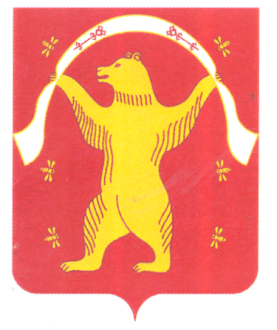 Администрация сельского поселения Акбулатовский сельсовет муниципального района Мишкинский район Республики Башкортостан№ проводимой проверкиНаименование юридического лица, должностного лица, гражданинаАдрес земельного участкаПлощадь земельного участка/площадь нарушенияРаспоряжение о проведении проверки соблюдения земельного законодательстваАкт проверки соблюдения земельного законодательстваСтатьи КоАП  РФОтметка о передаче акта и материалов в Управление РоснедвижимостиОпределение о возвращении материалов проверки соблюдения земельного законодательстваОпределение об отказе в возбуждении административного делаПостановление о назначении административного наказанияПредпичсание об устранении нарушения земельного законодательстваАкт проверки исполнения Предписания об устранении нарушения земельного законодательстваОтметка о передаче акта и материалов в Управление РоснедвижимостиРешение суда (мирового судьи)Передача акта и материалов в архив12345678910111213141516